Об основных направлениях бюджетной политики Кудеихинского  сельского  поселения   Порецкого района Чувашской Республики на 2020  год  и на плановый период 2021 и 2022 годовВ  соответствии  со  статьей  35  решения  Собрания  депутатов  Кудеихинского сельского поселения Порецкого района Чувашской Республики от 10 июля . №С-21/08 «Об утверждении Положения о регулировании бюджетных правоотношений в Кудеихинском сельском поселении Порецкого  района Чувашской Республики»,   администрация Кудеихинского сельского поселения Порецкого  района Чувашской Республики п о с т а н о в л я е т:1.  Определить основными направлениями бюджетной политики Кудеихинского сельского поселения Порецкого района Чувашской Республики на 2020 год и на плановый период 2021 и 2022 годов:формирование условий для ускорения темпов экономического роста и роста доходного потенциала;обеспечение долгосрочной устойчивости бюджета Кудеихинского сельского поселения Порецкого района Чувашской Республики;создание условий для опережающего социально-экономического развития Кудеихинского сельского поселения Порецкого района Чувашской Республики.2. Администрации Кудеихинского сельского поселения Порецкого района Чувашской Республики: обеспечить проведение ответственной бюджетной политики, направленной на снижение рисков возникновения просроченной кредиторской задолженности, недопущение принятия новых расходных обязательств, не обеспеченных стабильными доходными источниками;принять меры по росту налоговых и неналоговых доходов  бюджета Кудеихинского сельского поселения Порецкого района Чувашской Республики;усилить работу по повышению качества управления муниципальными финансами;обеспечить эффективное и своевременное освоение бюджетных средств, в том числе за счет своевременного проведения конкурсных процедур;усилить контроль за сроками и качеством выполнения заключенных муниципальных контрактов;продолжить работу по оптимизации бюджетных расходов, сокращению нерезультативных расходов, увеличению собственных доходов на 2020-2022 годы;обеспечить своевременное и качественное размещение бюджетных данных на едином портале бюджетной системы Российской Федерации в государственной интегрированной информационной системе управления общественными финансами «Электронный бюджет».3. Настоящее постановление вступает в силу после его официального опубликования.Глава администрацииКудеихинского сельского поселения                                                           А.Н.СеливерстовЧёваш РеспубликинчиПёрачкав район.нКудеиха администрацй.нял поселений.ЙЫШЁНУ 2019  июль 05-м.ш. № 60Кудеиха сали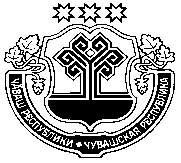 Администрация Кудеихинского сельского поселенияПорецкого районаЧувашской РеспубликиПОСТАНОВЛЕНИЕ 05 июля 2019 г. № 60с. Кудеиха